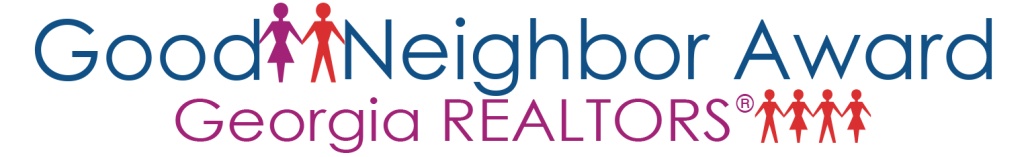 Award Entry Form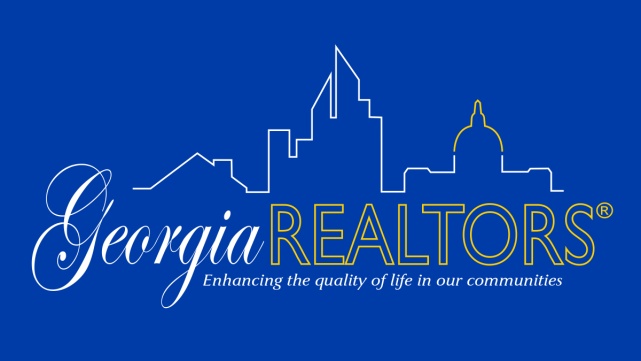 Application Deadline: November 15 by 5:00 PM
Please print this page and complete; attach additional pages as needed.

DATE: ____________________________________________________________________________________

Name of Nominee: __________________________________________________________________________

Company: _________________________________________________________________________________

Address: __________________________________________________________________________________

Phone: __________________________________		Fax: ______________________________________
E-mail: ____________________________________________________________________________________		
Real Estate Designations (GRI, CRS, etc.):________________________________________________________	

Local Board / Association: ____________________________________________________________________	

Phone: ____________________________________________________________________________________	

Nominee's Broker/Manager: _______________________________  Phone:____________________________

NRDS ID#: _________________________________________________________________________________	
(Obtain your ID# at www.realtor.org. Log in or register there, and click on "NRDS" to search for your number. You can also find yourID number printed above your name on the REALTOR® Magazine mailing label.)	

If you're completing this application and you're not the nominee, please also provide your:	
Name: ____________________________________________________________________________________

Company/Charity Name: _____________________________________________________________________	

Address: __________________________________________________________________________________

Phone: ___________________________________		E-mail: ___________________________________

Relationship to nominee: ____________________________________________________________________
Community Program(s) Served
(This organization will receive the grant money if you are selected as a Good Neighbor Award winner. If there's more than one, please add a page.)

Organization name: _________________________________________________________________________

Address: __________________________________________________________________________________

__________________________________________________________________________________________

Phone: __________________________________		Fax: ______________________________________	

E-mail: __________________________________		Web Site: _________________________________	

Nature of the community work the nominee performed:  (brief description of the organization's mission and the candidate's contribution) __________________________________________________________________________________________
__________________________________________________________________________________________
__________________________________________________________________________________________

How long has the nominee been volunteering with this organization?________________________________

Who may we contact at the organization to verify the nominee's involvement?

Name: ____________________________________________________________________________________

Company/Charity/Title:______________________________________________________________________

Address: __________________________________________________________________________________

__________________________________________________________________________________________

Phone: ___________________________________		E-mail: ___________________________________

Personal Contribution
(Nominees should have made a significant contribution of personal time, but contributions of money,  materials, or other resources will be considered by the judges.)

Note: This information is required. Although you may not keep exact records, we must have your best estimate in order to evaluate the entry.

Unpaid hours the nominee personally contributed to this organization 		______________________from February of the previous year to present (approx. 16 months)

Volunteer hours the nominee personally recruited from others to work 		______________________for this organization from February of the previous year to present (approx. 16 months) 

Dollars, materials or other resources the nominee personally 			______________________contributed to this organization from February of the previous year to present (approx. 16 months) 
Dollars the nominee personally raised for this organization from 			______________________February of the previous year to present (approx. 16 months) 

Number of people served by the nominee (approx.)					______________________ 

Is the nominee compensated for any portion of the service work 			YES		NOdescribed in this application. (If yes, please explain.) 

__________________________________________________________________________________________
Does the nominee perform the community service as part of his or 		YES		NOher duties as an employee or corporate officer of a real estate company? (If yes, please explain.)
__________________________________________________________________________________________

Explanation of Contribution (Required)
In no more than 500 words, describe how the nominee's individual efforts have made the community a better place to live. (Use separate page.)

Verification of Involvement (Required)
Please attach published reports or testimonials from the organization or individuals served that document the nominee's activities. This includes but not limited to: photographs, articles on events, published reports.  These documents should attest to the individual involvement of the nominee. Please highlight the nominee's name in documents where it is not immediately evident. (List the attachments here.):

__________________________________________________________________________________________

__________________________________________________________________________________________
____________________________________________________________________________________________________________________________________________________________________________________

I certify that to the best of my knowledge, all of the information provided is true and accurate.

Signature: _________________________________________________________________________________

Circle: 		I am the nominee
I am not the nomineeIn the event this applicant is selected, whom should we notify about their selection? (December):

Name: ____________________________________________________________________________________

Company/Charity Name: _____________________________________________________________________	

Address: __________________________________________________________________________________

Phone: ___________________________________		E-mail: ___________________________________
DEADLINE FOR SUBMISSION IS NOVEMBER 15 BY 5:00 PMPlease complete form and mail to: Georgia REALTORS® Good Neighbor AwardsAttn: Special Recognition Committee3200 Presidential Drive; Atlanta, GA 30340-3910Or email to:awards@garealtor.com